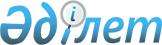 Теміртау қаласы мен Ақтау кенті бойынша мүгедектігі бар балалар қатарындағы кемтар балаларды жеке оқыту жоспары бойынша үйде оқытуға жұмсаған шығындарын өндіріп алу тәртібі және мөлшерін айқындау туралыҚарағанды облысы Теміртау қалалық мәслихатының 2022 жылғы 30 қыркүйектегі № 33/4 шешімі. Қазақстан Республикасының Әділет министрлігінде 2022 жылғы 4 қазанда № 29992 болып тіркелді.
      Қазақстан Республикасының "Кемтар балаларды әлеуметтік және медициналық-педагогикалық түзеу арқылы қолдау туралы" Заңының 16 бабының 4-тармақшасына сәйкес, Теміртау қалалық мәслихаты ШЕШТІ:
      1. Теміртау қаласы және Ақтау кенті бойынша мүгедектігі бар балалар қатарындағы кемтар балаларды жеке оқыту жоспары бойынша үйде оқытуға жұмсаған шығындарын өндіріп алудың тәртібі мен мөлшері, осы шешімнің қосымшасына сәйкес айқындалсын.
      2. Қарағанды облысы Теміртау қалалық мәслихатының "Әлеуметтік көмек көрсету туралы" 2014 жылғы 6 наурыздағы №27/6 (Нормативтік құқықтық актілерді мемлекеттік тіркеу тізілімінде № 2578 болып тіркелген) шешімінің күші жойылды деп танылсын.
      3. Осы шешім оның алғаш ресми жарияланған күннен кейін күнтізбелік он күн өткен соң қолданысқа енгізіледі. Теміртау қаласы мен Ақтау кенті бойынша мүгедектігі бар балалар қатарындағы кемтар балаларды жеке оқыту жоспары бойынша үйде оқытуға жұмсаған шығындарын өндіріп алу тәртібі мен мөлшерін айқындау туралы
      1. Осы Теміртау қаласы және Ақтау кенті бойынша мүгедектігі бар балалар қатарындағы кемтар балаларды жеке оқыту жоспары бойынша үйде оқытуға жұмсаған шығындарын өндіріп алу тәртібі мен мөлшері Қазақстан Республикасының Еңбек және халықты әлеуметтік қорғау министрінің 2021 жылғы 25 наурыздағы № 84 "Әлеуметтік-еңбек саласында мемлекеттік қызметтерді көрсетудің кейбір мәселелері туралы" бұйрығымен бекітілген "Мүгедектігі бар балаларды үйде оқытуға жұмсалған шығындарды өтеу" (Нормативтік құқықтық актілерді мемлекеттік тіркеу тізілімінде № 22394 болып тіркелген) қағидаларына (әрі қарай - шығындарды өтеу қағидалары) сәйкес әзірленді.
      Ескерту. 1-тармақ жаңа редакцияда - Қарағанды облысы Теміртау қалалық мәслихатының 08.08.2023 № 7/6 (оның алғашқы ресми жарияланған күнінен кейін күнтізбелік он күн өткен соң қолданысқа енгізіледі) шешімімен.


      2. Мүгедектігі бар балалар қатарындағы кемтар балаларды жеке оқыту жоспары бойынша үйде оқытуға жұмсаған шығындарын өндіріп алу (бұдан әрі - оқытуға жұмсаған шығындарын өндіріп алу) "Теміртау қаласының жұмыспен қамту және әлеуметтік бағдарламалар бөлімі" мемлекеттік мекемесі мүгедектігі бар баланы үйде оқыту фактісін растайтын оқу орнынан анықтама негізінде жүргізеді.
      3. Үйде оқытуға жұмсаған шығындарын өндіріп алу (толық мемлекеттің қамтамасыз етуіндегі мүгедектігі бар балалардан және оларға қатысты ата-аналары ата-ана құқығынан айырылған мүгедектігі бар балалардан басқа) мүгедектігі бар балалардың ата-анасының біреуіне немесе өзге заңды өкілдеріне отбасының табысына қарамастан беріледі.
      4. Шығындарды өтеу өтініш берілген айдан бастап мүгедектігі бар баланы үйде оқыту фактісін растайтын оқу орнынан анықтамада көрсетілген мерзім аяқталған айға дейін жүргізіледі.
      Ескерту. 4-тармақ жаңа редакцияда - Қарағанды облысы Теміртау қалалық мәслихатының 08.08.2023 № 7/6 (оның алғашқы ресми жарияланған күнінен кейін күнтізбелік он күн өткен соң қолданысқа енгізіледі) шешімімен.


      5. Шығындарды тоқтатуға әкеп соққан жағдайлар бар болғанда (мүгедектігі бар балалардың он сегіз жасқа толуы, мүгедектік мерзімінің аяқталуы, мүгедектігі бар баланың мемлекеттік мекемелерде оқып жатқан кезеңі, мүгедектігі бар баланың қайтыс болуы) төлемдер тиісті жағдайлар туындағаннан кейінгі айдан бастап тоқтатылады.
      6. Мүгедектігі бар балаларды үйде оқытуға жұмсалған шығындарды өтеу үшін қажетті құжаттардың тізбесі Шығындарды өтеу қағидаларына 3–қосымшаға сәйкес беріледі, бұл ретте жеке басын сәйкестендіру үшін қандастармен жеке басын куәландыратын құжаттың орнына қандас куәлігі беріледі.
      7. Оқытуға жұмсаған шығындарын өндіріп алу мөлшері әр мүгедектігі бар балаға үш айлық есептік көрсеткішке тең, ай сайын.
      8. Үйде оқытуға жұмсаған шығындарды өтемеу негіздері шығындарды өтеу қағидаларының 3-қосымшасының тоғызыншы жолында көзделген.
					© 2012. Қазақстан Республикасы Әділет министрлігінің «Қазақстан Республикасының Заңнама және құқықтық ақпарат институты» ШЖҚ РМК
				
      Қалалық мәслихат хатшысы

А. Ломакин
Теміртау қалалық
мәслихатының
2022 жылғы 30
қыркүйектегі
№ 33/4
Шешіміне қосымша